AI in Science 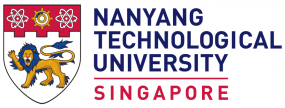 Postdoctoral FellowshipAPPLICATION FORMSECTION A: GENERAL1	PERSONAL PARTICULARS2	ACADEMIC QUALIFICATIONS3	CURRENT EMPLOYMENT4	TOP 3 PUBLICATIONSSECTION B: PROJECT DETAILS5	RESEARCH PROPOSAL6	Proposed PROJECT MENTOR* in NTU *Note: The project mentor should be an experienced NTU faculty in the applicant’s proposed area of research, who can access to valuable academic and career guidance. Applicant is required to submit the application dossier through the project mentor. If the project mentor is not an AI expert, it is advisable to have a 2nd mentor to provide advice related to AI. The 2nd mentor may be assigned later, depending on the need of the project.7	RESEARCH PLAN AND OBJECTIVESWhat are your research plans?What are your research plans? (cont’d)Please provide an impact statement on AI’s role in the project (no more than 80 words)Why do you want to conduct your research at NTU? How would your research add value to the NTU research portfolio?What impact will the success of your project bring?SECTION C: OTHER INFORMATION8	REFEREESProvide the names of two referees who can comment on your research, experience and character.  One referee MUST BE YOUR PhD SUPERVISOR.Referee 1 (PhD Supervisor)Referee 29. 	COMPULSORY ATTACHMENT CHECKLIST10. 	Voluntary Disclosures – Terms and ConditionsThank you for your interest in a career with Nanyang Technological University and for submitting your information and documents. Please read this Personal Data Consent Statement (“the Statement”) carefully so that you know and understand the purposes which your personal data is collected, used, and disclosed. In this statement the words “we”, “our”, “us” and “the University” refer to Nanyang Technological University and its successor and assigns. We may collect and use your personal data or the personal data of others that you supply to us (e.g., your referees, next of kin, or other relevant persons, etc.) for one or more of the following purposes and we may disclose your personal data to third parties where necessary for the following purposes: processing your employment application;assessing and evaluating your suitability for employment in any current or prospective position with the University;verifying your identity and the accuracy of your personal details and other information provided;contacting or communicating with you for the purpose of processing your employment application and other-employment opportunities; carrying out due diligence or employment screening activities including but not limited to reference checks in accordance with legal or regulatory obligations or risk management procedures that may be required by law or put in place by us;complying with or as required by any request or direction, or responding to requests for personal data or information from any governmental authority, public agencies, ministries, statutory boards or similar authorities including their appointed agents, contractors or third-party service providers;complying with or as required by any applicable law, governmental or regulatory requirements including but not limited to the compliance with the disclosure requirement; administering and maintaining the employment relationship with us (if your employment application is successful); anddata analysis, reporting and producing statistics for internal and/or statutory reporting and/or record-keeping requirements. (collectively referred to as “the Purposes”).You hereby acknowledge, agree and consent that we may need to disclose your personal data to third parties, whether located within or outside of Singapore to process your personal data for one or more of the above Purposes. Such third parties include but not limited to:(a) individuals whose personal data you have supplied to us (e.g. your referees, next of kin, or other relevant persons, etc.)(b) any of our agents, contractors or third parties which are engaged by us; or(c) public and governmental or regulatory authorities, statutory boards, other similar authorities, or industry associations including their appointed agents, contractors, or third-party service providersPlease note that the University may also collect information through other sources such as from the third party references or persons whose personal data you have supplied to us, or from any third party who has been duly authorised by you to disclose your personal data to us. We may also collect and use personal data without your consent where (i) permitted under the PDPA or (ii) as required or permitted by other relevant laws for the fulfilment of any of the Purposes.We may retain your personal data for as long as it is necessary to fulfil the Purposes, or as required or permitted by applicable laws. You hereby agree that we may retain the information in this application form for 3 years from the submission date to address any matter which may arises in relation to the Purposes, or (unless you withdraw consent) to contact you in connection with other employment opportunities. We are not obliged to delete your personal data after such time should there be a legal or business purpose for us to retain the data, but we will limit any use or disclosure of that personal data strictly for such purposes only. You may also withdraw your consent any time by withdrawing your application. Whilst we respect your decision to withdraw your consent, please note that we may not be in the position to process and give your application any further consideration. If you wish to do so, please log in to your account, and click “Withdraw Application”. If consent is withdrawn, please note that this could result in any pending application for employment to be terminated. Further, we are not obliged to delete your personal data after withdrawal should there be a legal or business purpose for us to retain the data, but we will limit any sue or disclosure of that personal data strictly for such purposes only. By submitting this page, you declare and agree:that the information given in this application is true, accurate, and complete and you have not wilfully suppressed any material fact. Any inaccurate or false information (or omission of material information) will render this application invalid and if you are hired, your employment may be terminated by the University;that your application shall be considered invalid if it is incomplete and/or all your referees have not submitted their recommendation;to the terms of this Statement for the collection, use and disclosure of your personal data and information. NOTES:All information will be treated in confidence. The information furnished to Nanyang Technological University shall be disclosed for internal evaluation only. False particulars or suppression of material facts will render the applicant liable to disqualification, or if awarded, to forfeiture of support and/or appropriate legal proceedings.Name (underline surname)NationalityGenderCurrent Country of ResidenceEmail AddressPhD Degree (Discipline)PhD Thesis TitleDate Obtained (or expected)Awarding University / CountryOrganisation / DepartmentCurrent Designation* Indicate if papers are doctoral or postdoctoral work** For multi-author papers specify your contributionProject TitleArea of ResearchFull Name:NTU School:Email:In no more than 2 pages specify the:Background and rationale for your proposalMethodology employed, emphasising the uniqueness of the approachChallenges that may be encountered and how they would be overcomeAppropriateness of your training and experienceIndicators used to measure success of the project.* Anticipated contributions to science, society or the economySalutationLast NameGiven NamesInstitutionPosition/DesignationProfessional webpageAddressTelephoneEmail AddressSalutationLast NameGiven NamesInstitutionPosition/DesignationProfessional webpageAddressTelephoneEmail AddressComprehensive CVPhD Degree transcriptsTwo letters of reference Top 3 publicationsConfirmation from proposed mentorNameSignatureDate